Maison des Langues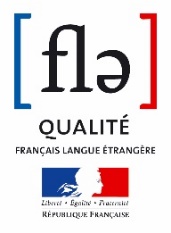 Centre de langue française33 boulevard du Port95011 Cergy-Pontoise cedexlanguefrancaise@ml.u-cergy.frDossier de Candidature DUFLEDiplôme de Français Langue ÉtrangèreAnnée universitaire 2024-2025Retournez votre dossier de candidature complet par email àlanguefrancaise@ml.u-cergy.frInformations Générales sur le Candidat :Civilité : 		□ Madame	 	□ MonsieurNOM :  Prénom :Date et lieu de naissance :Nationalité :Téléphone fixe : ________________________	Téléphone portable : _________________________Email :PIECES A JOINDRE AU DOSSIERLettre de motivation en français pour vous présenter et présenter vos attentesCurriculum Vitae en français avec descriptif de votre parcours universitaire ou professionnelCopie de votre baccalauréatCopie de tous vos diplômesTraduction du dernier diplôme obtenu en français (ou en anglais)2 photos d’identitéPasseport ou carte d’identité en cours de validitéActe de naissance originalActe de naissance traduit en français (ou en anglais)Certification DELF de niveau B1 ou A2LES DOSSIERS INCOMPLETS NE SERONT PAS PRIS EN COMPTEDATE LIMITE DES CANDIDATURES : MERCREDI 31 MAI 2024Les frais de scolarité au DUFLE pour l’année universitaire 2024-2025 s’élèvent à 2 600 euros/an. L’inscription n’est effective qu’après versement des frais de scolarité et dépôt du dossier d’inscription complet et accepté par la Direction du CLF de Cergy Paris Université. Après confirmation de la Direction du CLF, une attestation d’inscription sera délivrée à l’étudiant.